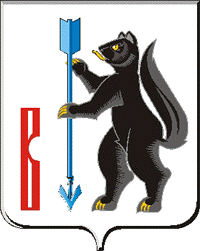 АДМИНИСТРАЦИЯ ГОРОДСКОГО ОКРУГА ВЕРХОТУРСКИЙП О С Т А Н О В Л Е Н И Еот 10.07.2017г. № 538г. Верхотурье  Об утверждении формы предостережения о недопустимости нарушения обязательных требований земельного законодательства, формы возражения на такое предостережение, формы уведомления об исполнении такого предостереженияВ соответствии со статьей 8.2. Федерального закона от 26 декабря 2008 года № 294-ФЗ «О защите прав юридических лиц и индивидуальных предпринимателей при осуществлении государственного контроля (надзора) и муниципального контроля», постановлением Правительства Российской Федерации от 10 февраля 2017 года № 166 «Об утверждении правил составления и направления предостережения о недопустимости нарушения обязательных требований, подачи юридическим лицом, индивидуальным предпринимателем возражений на такое предостережение и их рассмотрения, уведомления об исполнении такого предостережения», постановлением Администрации городского округа Верхотурский от 17 августа 2016 года № 691 «Об утверждении Административного регламента исполнения муниципальной функции «Осуществление муниципального земельного контроля на территории городского округа Верхотурский», руководствуясь  статьей 26 Устава городского округа Верхотурский, ПОСТАНОВЛЯЮ:1. Утвердить прилагаемые:1) форму предостережения о недопустимости нарушения обязательных требований земельного законодательства;2) форму возражения на предостережение о недопустимости нарушения обязательных требований земельного законодательства;3) форму уведомления об исполнении предостережения о недопустимости нарушения обязательных требований земельного законодательства.2. Опубликовать настоящее постановление в информационном бюллетене «Верхотурская неделя» и разместить на официальном сайте городского округа Верхотурский.3. Контроль исполнения настоящего постановления оставляю за собой.Глава Администрациигородского округа Верхотурский				                     В.В. Сизиков 	УтвержденаПостановлением Администрации городского округа Верхотурский от 10.07.2017г. № 538«Об утверждении формы предостережения о недопустимости нарушения обязательных требований земельного законодательства, формы возражения на такое предостережение, формы уведомления об исполнении такого предостережения»Форма предостережения о недопустимости нарушения обязательных требований земельного законодательства 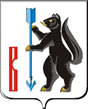 ____________________________________________________________________(наименование органа муниципального контроля)Предостережение о недопустимости нарушения обязательных требований земельного законодательства от   «   » ___________ 20___г.                                                                 № _______________________________________________________________________________________________________________________________________________(наименование юридического лица, фамилия, имя, отчество (при наличии) индивидуального предпринимателя, гражданина)В соответствии с_____________________________________________________________________________________________________________________(указываются нормативные правовые акты, муниципальные правовые акты с указанием их структурных единиц, содержащие обязательные требования земельного законодательства)________________________________________________________________________________________________________________________________________________________________(указываются обязательные требования, установленные правовыми актами)________________________________________________________________________________________________________________________________________________________________________________________________________________________________________________________________________________________________________________________________(перечень действий (бездействий), которые могут привести к нарушению обязательных требований)Предлагаем принять меры  по обеспечению соблюдения обязательных требований и требований, установленных муниципальными правовыми актами: _________________________________________________________________________________________________________________________________________________________________________________________________________(перечисляются меры, необходимые для обеспечения соблюдения обязательных требований, требований, установленных муниципальными правовыми актами)Предлагаем в течение 60 дней со дня направления в Ваш адрес настоящего предостережения направить в Администрацию городского округа Верхотурский  уведомление об исполнении предостережения, заполненное по прилагаемой форме, в бумажном виде почтовым отправлением по адресу: 624380, Свердловская область, город Верхотурье, улица Советская, д.4, либо в виде электронного документа, подписанного усиленной квалифицированной электронной подписью по адресу электронной почты: adm_kumi@mail.ru, либо лично.В случае несогласия с данным предостережением, просим направить в Администрацию городского округа Верхотурский  возражение на предостережение, заполненное по прилагаемой форме в бумажном виде почтовым отправлением по адресу: 624380, Свердловская область, город Верхотурье, улица Советская, д.4, либо в виде электронного документа, подписанного усиленной квалифицированной электронной подписью по адресу электронной почты: adm_kumi@mail.ru, либо лично.УтвержденаПостановлением Администрации городского округа Верхотурский от 10.07.2017г. № 538«Об утверждении формы предостережения о недопустимости нарушения обязательных требований земельного законодательства, формы возражения на такое предостережение, формы уведомления об исполнении такого предостережения»Форма возражения на предостережение о недопустимости нарушения обязательных требований земельного законодательства ____________________________________________________________________(наименование органа муниципального контроля)Возражение на предостережение о недопустимости нарушения обязательных требований земельного законодательства ____________________________________________________________________________________________________________________________________________________________________________________________________________(наименование юридического лица, фамилия, имя, отчество (при наличии) индивидуального предпринимателя, гражданина, ИНН для индивидуальных предпринимателей и юридических лиц)В наш адрес Администрацией городского округа Верхотурский было направлено предостережение о недопустимости нарушения обязательных требований земельного законодательства от «  » _________ 20_____г. № _____.Считаем, что _______________________________________________________________________________________________________________________________________________________________________________________(обосновать причину действий, бездействия, которые приводят или могут привести к нарушению обязательных требований, требований, установленных муниципальными правовыми актами)«      » __________ 20___г.                                                  _________________                                                                                                                                  (подпись)УтвержденаПостановлением Администрации городского округа Верхотурский от 10.07.2017г. № 538«Об утверждении формы предостережения о недопустимости нарушения обязательных требований земельного законодательства, формы возражения на такое предостережение, формы уведомления об исполнении такого предостережения»Форма уведомления об исполнении предостережения о недопустимости нарушения обязательных требований земельного законодательства ____________________________________________________________________(наименование органа муниципального контроля)Уведомление об исполнении предостережения о недопустимости нарушения обязательных требований земельного законодательства____________________________________________________________________________________________________________________________________________________________________________________________________________(наименование юридического лица, фамилия, имя, отчество (при наличии) индивидуального предпринимателя, гражданина, ИНН для индивидуальных предпринимателей и юридических лиц)В наш адрес Администрацией городского округа Верхотурский было направлено предостережение о недопустимости нарушения обязательных требований земельного законодательства от «  » _________ 20_____г. № _____.Уведомляем, что _________________________________________________________________________________________________________________________________________________________________________________________________________________________________________________________________________________________________________________(указываются сведения о принятых по результатам рассмотрения предостережения мерах по обеспечению соблюдения обязательных требований земельного законодательства, требований, установленных муниципальными правовыми актами)«      » __________ 20___г.                                                  _________________                                                                                                                      (подпись)                                                                                                               